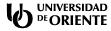 VICERRECTORÍA DOCENTEDirección de Formación de PregradoTAREA NACIONAL DE IMPACTO SOCIALEDUCANDO CON AMOROrientaciones para la convocatoria en las facultades de las plazas existentes en asignaturas de las diferentes educacionesLa FEU, conjuntamente con las direcciones  de las facultades y departamentos, realizarán la convocatoria para las plazas existentes en las asignaturas de las diferentes educaciones, asociándolas al perfil de la carrera que cursa el estudiante, de manera que les posibilite su impartición con la mejor calidad posible.Se sugiere tener en cuenta las siguientes ideas:Las asignaturas Matemática, Física y Química podrán ser impartidas por estudiantes que cursan carreras de ingeniería y las carreras homónimas. Las asignaturas Geografía y Biología podrán ser impartidas por estudiantes de la FCNE.Las asignaturas Español e Histotria podrán ser impartidas por estudiantes de FH y FCS.La asignatura de Inglés podrá ser impartida por estudiantes de FLE y otros de las diferentes facultades que hayan obtenido una buena certificación en el Centro de Idiomas (presentar evidencia documental).La asignatura Educación Física podrá ser impartida por estudiantes de la carrera Cultura Física.Las asignaturas Educación Laboral e informática podrán ser impartidas por estudiantes de las ingenierías y en el caso particular de Informática por otros estudiantes de la carrera Ciencia de la Computación.Las asignaturas convocadas  para la educación especial, podrán ser impactidas por estudiantes de las carreras Educación Primaria y Educación Especial.Plazas existentes en las asignaturas de las diferentes educaciones del municipio Santiago de Cuba.EDUCACIÓN ESPECIALEDUCACIÓN PRIMARIAEDUCACIÓN SECUNDARIA BÁSICAEDUCACIÓN PREUNIVERSITARIAEDUCACIÓN TÉCNICA Y PROFESIONALLeyendaM: Matemática         E: Español         H: Historia      B: BiologíaG: Geografía             Q: Química         I: Inglés        F: FísicaE Lab.Inf: Educación Laboral - InformáticaLas facultades tienen plazo hasta el 27 de mayo para enviar a la Dirección de Formación de Pregrado  (dfp@consejo.edu.cu  y yamila.medina@uo.edu.cu ) el acta de compromiso de los estudiantes, especificando la asignatura que puede impartir,para lo cual debe considerarse el perfil de la carrera que cursa, para luego a nivel de UO firmar la planilla de ingreso a la tarea con la anuencia de la FEU.En el mes de junio se proyecta inicie el proceso de contratación laboral en la Dirección Municipal de Educación, donde los estudiantes tienen que presentar el P4 de su grupo para el primer semestre y la planilla con los datos necesarios elaborada por la DFP.En el caso particular de la asignatura de Inglés, los estudiantes que no sean de esa carrera, deberán presentar aval del Centro de idiomas con el resultado de la certificación.________________________                                         _________________________Dra.C. Maribel Ferrer Vicente                                            Yoan Sebastián Amaya FalcónVicerrectora Docente                                                                Presidente de la FEUMatemáticaEspañolTOTAL   527Educación Física7MEHFQBGIE Lab.Inf.TOTAL3051720101510188133MEHFQBGITOTAL16686263855MEHFQITOTAL141816919985